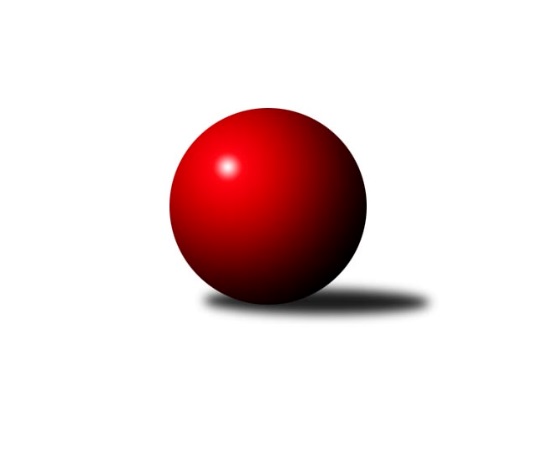 Č.18Ročník 2018/2019	2.3.2019Nejlepšího výkonu v tomto kole: 3288 dosáhlo družstvo: TJ Valašské Meziříčí2. KLZ B 2018/2019Výsledky 18. kolaSouhrnný přehled výsledků:KK Slovan Rosice B	- KK Blansko B	6:2	3268:3024	17.0:7.0	2.3.TJ Valašské Meziříčí	- TJ Sokol Luhačovice	6:2	3288:3135	14.0:10.0	2.3.TJ Sokol Husovice	- KK Mor.Slávia Brno	2:6	3042:3139	10.0:14.0	2.3.KK Vyškov	- SK Baník Ratiškovice	4:4	3082:3133	10.0:14.0	2.3.HKK Olomouc	- KK Šumperk	2:6	3123:3169	9.5:14.5	2.3.Tabulka družstev:	1.	TJ Valašské Meziříčí	17	15	0	2	99.5 : 36.5 	255.0 : 153.0 	 3228	30	2.	KK Vyškov	16	12	1	3	81.0 : 47.0 	208.5 : 175.5 	 3223	25	3.	KK Slovan Rosice B	16	12	0	4	83.0 : 45.0 	215.0 : 169.0 	 3162	24	4.	TJ Sokol Luhačovice	16	7	2	7	65.0 : 63.0 	192.5 : 191.5 	 3089	16	5.	HKK Olomouc	16	8	0	8	63.5 : 64.5 	189.5 : 194.5 	 3149	16	6.	TJ Sokol Husovice	17	8	0	9	66.0 : 70.0 	196.5 : 211.5 	 2993	16	7.	SK Baník Ratiškovice	16	5	3	8	59.0 : 69.0 	189.0 : 195.0 	 3107	13	8.	KK Mor.Slávia Brno	16	6	1	9	58.0 : 70.0 	185.5 : 198.5 	 3103	13	9.	KK Šumperk	17	4	2	11	54.0 : 82.0 	192.0 : 216.0 	 3040	10	10.	KK Blansko B	17	4	2	11	51.0 : 85.0 	180.0 : 228.0 	 3088	10	11.	TJ Jiskra Otrokovice	16	3	1	12	40.0 : 88.0 	156.5 : 227.5 	 3007	7Podrobné výsledky kola:	 KK Slovan Rosice B	3268	6:2	3024	KK Blansko B	Eva Dosedlová	156 	 133 	 147 	136	572 	 4:0 	 470 	 127	110 	 133	100	Zita Řehůřková	Anna Štraufová	149 	 137 	 134 	162	582 	 4:0 	 503 	 126	127 	 131	119	Laura Neová	Petra Dosedlová	146 	 132 	 133 	121	532 	 3:1 	 498 	 123	120 	 115	140	Naděžda Musilová	Tereza Kalavská	126 	 118 	 138 	136	518 	 3:1 	 489 	 120	121 	 124	124	Ivana Hrouzová	Šárka Palková	138 	 130 	 122 	143	533 	 2:2 	 535 	 106	147 	 158	124	Helena Daňková	Eva Putnová	120 	 136 	 133 	142	531 	 1:3 	 529 	 134	114 	 138	143	Eliška Petrůrozhodčí: Milan BružaNejlepší výkon utkání: 582 - Anna Štraufová	 TJ Valašské Meziříčí	3288	6:2	3135	TJ Sokol Luhačovice	Kristýna Štreitová	137 	 117 	 140 	131	525 	 0:4 	 591 	 144	140 	 155	152	Šárka Nováková	Jana Navláčilová	132 	 156 	 140 	149	577 	 3:1 	 514 	 145	142 	 101	126	Hana Krajíčková	Klára Tobolová	127 	 132 	 163 	137	559 	 4:0 	 431 	 106	105 	 110	110	Helena Konečná	Pavla Čípová	128 	 137 	 133 	112	510 	 1:3 	 531 	 131	152 	 114	134	Monika Hubíková	Ivana Marančáková	132 	 142 	 147 	129	550 	 2:2 	 544 	 118	146 	 127	153	Lenka Menšíková	Markéta Vlčková	139 	 140 	 151 	137	567 	 4:0 	 524 	 138	134 	 129	123	Ludmila Pančochovározhodčí: Jaroslav ZajíčekNejlepší výkon utkání: 591 - Šárka Nováková	 TJ Sokol Husovice	3042	2:6	3139	KK Mor.Slávia Brno	Katrin Valuchová	146 	 131 	 122 	117	516 	 1:3 	 590 	 165	125 	 147	153	Gabriela Helisová	Tereza Trávníčková	119 	 125 	 117 	105	466 	 0:4 	 534 	 135	141 	 124	134	Pavlína Březinová	Radka Rosendorfová	134 	 103 	 123 	133	493 	 2:2 	 497 	 129	128 	 124	116	Lenka Indrová	Blanka Sedláková	130 	 136 	 101 	119	486 	 2:2 	 509 	 120	121 	 141	127	Lenka Kričinská	Markéta Gabrhelová	143 	 137 	 123 	134	537 	 3:1 	 520 	 128	123 	 137	132	Romana Sedlářová	Lucie Kelpenčevová	129 	 130 	 149 	136	544 	 2:2 	 489 	 130	134 	 102	123	Marika Celbrovározhodčí: Radim MácaNejlepší výkon utkání: 590 - Gabriela Helisová	 KK Vyškov	3082	4:4	3133	SK Baník Ratiškovice	Lucie Trávníčková	120 	 128 	 113 	125	486 	 0:4 	 519 	 121	137 	 131	130	Dana Tomančáková	Tereza Vidlářová	123 	 99 	 107 	96	425 	 0:4 	 571 	 154	135 	 145	137	Monika Niklová	Monika Anderová	156 	 132 	 132 	146	566 	 3:1 	 494 	 125	139 	 113	117	Jarmila Bábíčková	Michaela Kouřilová	114 	 126 	 120 	136	496 	 2:2 	 465 	 123	136 	 97	109	Kateřina Šille	Pavla Fialová	134 	 153 	 129 	141	557 	 2:2 	 550 	 143	148 	 139	120	Eliška Fialová	Jana Vejmolová	121 	 156 	 143 	132	552 	 3:1 	 534 	 146	125 	 134	129	Hana Beranovározhodčí: Břetislav LáníkNejlepší výkon utkání: 571 - Monika Niklová	 HKK Olomouc	3123	2:6	3169	KK Šumperk	Lenka Pouchlá	133 	 123 	 137 	139	532 	 2:2 	 538 	 142	129 	 129	138	Soňa Ženčáková	Marie Říhová	106 	 131 	 112 	122	471 	 0:4 	 532 	 131	135 	 134	132	Růžena Smrčková	Kateřina Bajerová	123 	 131 	 121 	122	497 	 1.5:2.5 	 515 	 123	149 	 138	105	Ludmila Mederová	Šárka Tögelová	100 	 118 	 116 	115	449 	 0:4 	 545 	 151	130 	 137	127	Kateřina Zapletalová	Jaroslava Havranová	144 	 138 	 137 	142	561 	 2:2 	 555 	 124	159 	 148	124	Romana Valová	Silvie Vaňková	158 	 154 	 144 	157	613 	 4:0 	 484 	 124	119 	 122	119	Adéla Příhodovározhodčí: Hendrych JaromírNejlepší výkon utkání: 613 - Silvie VaňkováPořadí jednotlivců:	jméno hráče	družstvo	celkem	plné	dorážka	chyby	poměr kuž.	Maximum	1.	Silvie Vaňková 	HKK Olomouc	553.89	362.6	191.3	3.1	8/9	(637)	2.	Ivana Marančáková 	TJ Valašské Meziříčí	553.59	370.9	182.7	3.3	9/9	(591)	3.	Jana Vejmolová 	KK Vyškov	551.06	365.7	185.4	4.0	9/9	(593)	4.	Lenka Hrdinová 	KK Vyškov	546.30	364.3	182.0	4.5	9/9	(589)	5.	Klára Tobolová 	TJ Valašské Meziříčí	544.89	364.3	180.6	4.2	9/9	(604)	6.	Helena Daňková 	KK Blansko B	544.59	365.9	178.7	4.4	8/10	(603)	7.	Lenka Pouchlá 	HKK Olomouc	544.06	369.7	174.4	5.0	9/9	(568)	8.	Šárka Nováková 	TJ Sokol Luhačovice	542.83	364.5	178.3	4.5	8/9	(591)	9.	Pavla Fialová 	KK Vyškov	542.44	366.7	175.8	4.2	9/9	(577)	10.	Dana Uhříková 	TJ Valašské Meziříčí	541.81	372.1	169.7	5.4	7/9	(593)	11.	Anna Štraufová 	KK Slovan Rosice B	541.00	369.1	171.9	6.4	8/9	(595)	12.	Lucie Kelpenčevová 	TJ Sokol Husovice	540.88	362.2	178.7	5.7	9/9	(589)	13.	Michaela Kouřilová 	KK Vyškov	537.31	356.8	180.5	4.9	9/9	(586)	14.	Eva Dosedlová 	KK Slovan Rosice B	536.73	359.4	177.3	3.9	8/9	(572)	15.	Monika Anderová 	KK Vyškov	536.61	367.2	169.4	6.6	6/9	(566)	16.	Hana Beranová 	SK Baník Ratiškovice	535.53	356.9	178.6	4.3	9/9	(573)	17.	Pavlína Březinová 	KK Mor.Slávia Brno	534.91	362.1	172.8	6.8	9/9	(574)	18.	Jaroslava Havranová 	HKK Olomouc	534.60	357.3	177.3	5.3	9/9	(565)	19.	Růžena Smrčková 	KK Šumperk	534.26	362.4	171.9	3.9	9/10	(566)	20.	Kateřina Fryštácká 	TJ Jiskra Otrokovice	533.67	353.6	180.1	5.5	8/9	(573)	21.	Kristýna Štreitová 	TJ Valašské Meziříčí	532.60	366.1	166.5	6.0	8/9	(564)	22.	Eliška Petrů 	KK Blansko B	532.58	366.1	166.5	5.9	8/10	(572)	23.	Michaela Bagári 	TJ Valašské Meziříčí	532.40	356.6	175.8	4.5	8/9	(590)	24.	Aneta Ondovčáková 	KK Slovan Rosice B	532.06	358.5	173.5	4.1	7/9	(591)	25.	Monika Niklová 	SK Baník Ratiškovice	532.01	354.8	177.2	6.8	9/9	(571)	26.	Lenka Menšíková 	TJ Sokol Luhačovice	529.29	363.6	165.7	6.1	8/9	(555)	27.	Romana Sedlářová 	KK Mor.Slávia Brno	528.65	355.9	172.8	5.3	9/9	(572)	28.	Pavla Čípová 	TJ Valašské Meziříčí	528.63	359.1	169.6	6.0	7/9	(604)	29.	Markéta Gabrhelová 	TJ Sokol Husovice	528.46	361.8	166.7	7.4	9/9	(557)	30.	Šárka Palková 	KK Slovan Rosice B	526.93	354.0	172.9	6.1	8/9	(562)	31.	Hana Krajíčková 	TJ Sokol Luhačovice	526.08	360.8	165.3	8.5	9/9	(573)	32.	Eva Putnová 	KK Slovan Rosice B	525.56	357.5	168.0	6.1	6/9	(557)	33.	Petra Dosedlová 	KK Slovan Rosice B	524.78	361.1	163.7	8.6	7/9	(599)	34.	Hana Malíšková 	HKK Olomouc	524.38	358.6	165.8	6.1	9/9	(554)	35.	Dana Musilová 	KK Blansko B	523.86	363.6	160.2	8.7	7/10	(565)	36.	Simona Koreňová 	KK Vyškov	522.86	361.1	161.8	7.7	7/9	(548)	37.	Dana Tomančáková 	SK Baník Ratiškovice	522.60	352.4	170.2	6.7	9/9	(581)	38.	Lenka Kričinská 	KK Mor.Slávia Brno	520.84	354.3	166.5	8.4	8/9	(567)	39.	Kateřina Bajerová 	HKK Olomouc	519.26	357.1	162.2	9.4	9/9	(562)	40.	Markéta Nepejchalová 	TJ Sokol Husovice	514.87	351.3	163.6	7.4	6/9	(552)	41.	Martina Šupálková 	SK Baník Ratiškovice	514.43	353.3	161.2	8.0	8/9	(553)	42.	Ludmila Pančochová 	TJ Sokol Luhačovice	514.02	344.9	169.1	5.9	9/9	(568)	43.	Eliška Hrančíková 	TJ Jiskra Otrokovice	513.90	349.8	164.1	7.6	7/9	(555)	44.	Naděžda Musilová 	KK Blansko B	513.58	347.8	165.8	6.0	10/10	(568)	45.	Ludmila Mederová 	KK Šumperk	512.56	348.5	164.1	6.7	10/10	(528)	46.	Ivana Hrouzová 	KK Blansko B	509.54	349.9	159.7	8.7	10/10	(589)	47.	Tereza Vidlářová 	KK Vyškov	508.19	359.8	148.4	11.3	6/9	(555)	48.	Eliška Fialová 	SK Baník Ratiškovice	506.36	341.6	164.8	9.3	7/9	(550)	49.	Natálie Součková 	KK Blansko B	505.66	355.6	150.1	10.3	7/10	(530)	50.	Blanka Sedláková 	TJ Sokol Husovice	502.54	349.7	152.9	9.2	9/9	(541)	51.	Kristýna Košuličová 	SK Baník Ratiškovice	500.63	346.3	154.3	9.0	6/9	(545)	52.	Renata Mikulcová  st.	TJ Jiskra Otrokovice	499.00	349.5	149.5	8.5	7/9	(542)	53.	Katrin Valuchová 	TJ Sokol Husovice	497.41	348.1	149.3	8.2	9/9	(532)	54.	Marika Celbrová 	KK Mor.Slávia Brno	495.89	352.3	143.6	10.6	8/9	(530)	55.	Adéla Příhodová 	KK Šumperk	494.89	349.1	145.7	11.1	9/10	(555)	56.	Soňa Ženčáková 	KK Šumperk	492.57	343.3	149.3	12.0	10/10	(538)	57.	Hana Jonášková 	TJ Jiskra Otrokovice	485.46	340.4	145.1	10.6	8/9	(531)	58.	Šárka Tögelová 	HKK Olomouc	478.97	339.7	139.2	11.4	6/9	(509)	59.	Tereza Trávníčková 	TJ Sokol Husovice	474.47	334.3	140.1	11.8	8/9	(522)		Gabriela Helisová 	KK Mor.Slávia Brno	590.00	367.0	223.0	3.0	1/9	(590)		Markéta Vlčková 	TJ Valašské Meziříčí	561.67	377.7	184.0	3.3	1/9	(567)		Tereza Divílková 	TJ Jiskra Otrokovice	559.75	371.0	188.8	3.9	4/9	(576)		Monika Jedličková 	KK Mor.Slávia Brno	558.00	363.6	194.4	3.4	2/9	(593)		Barbora Divílková  ml.	TJ Jiskra Otrokovice	549.50	354.0	195.5	4.0	2/9	(572)		Romana Valová 	KK Šumperk	549.25	376.3	173.0	4.5	4/10	(577)		Hana Stehlíková 	TJ Jiskra Otrokovice	543.60	362.4	181.2	4.1	5/9	(588)		Jana Navláčilová 	TJ Valašské Meziříčí	542.44	365.5	177.0	6.2	5/9	(577)		Kamila Veselá 	KK Slovan Rosice B	541.30	367.6	173.7	3.2	5/9	(580)		Jana Mačudová 	SK Baník Ratiškovice	538.00	373.0	165.0	8.0	1/9	(538)		Lucie Šťastná 	TJ Valašské Meziříčí	537.00	354.0	183.0	7.3	2/9	(604)		Marie Chmelíková 	HKK Olomouc	536.50	348.1	188.4	8.5	2/9	(565)		Eliška Kubáčková 	TJ Sokol Husovice	532.00	367.0	165.0	9.0	1/9	(532)		Kateřina Zapletalová 	KK Šumperk	527.50	362.7	164.8	5.3	5/10	(569)		Kateřina Petková 	KK Šumperk	522.50	359.0	163.5	6.0	2/10	(525)		Ivana Pešková 	KK Mor.Slávia Brno	522.00	349.0	173.0	7.0	1/9	(522)		Martina Hájková 	KK Mor.Slávia Brno	516.67	365.0	151.7	12.7	3/9	(525)		Monika Hubíková 	TJ Sokol Luhačovice	514.75	351.9	162.9	7.4	4/9	(540)		Veronika Semmler 	KK Mor.Slávia Brno	510.25	349.4	160.9	5.5	4/9	(557)		Barbora Divílková  st.	TJ Jiskra Otrokovice	510.00	342.0	168.0	6.0	1/9	(510)		Ilona Olšáková 	KK Mor.Slávia Brno	509.93	353.8	156.1	6.5	5/9	(555)		Jana Macková 	SK Baník Ratiškovice	504.75	345.3	159.5	8.7	4/9	(567)		Hana Konečná 	TJ Sokol Luhačovice	503.38	349.2	154.2	8.1	4/9	(548)		Andrea Katriňáková 	TJ Sokol Luhačovice	502.20	349.0	153.2	7.7	5/9	(543)		Jarmila Bábíčková 	SK Baník Ratiškovice	499.00	341.5	157.5	11.5	2/9	(504)		Radka Rosendorfová 	TJ Sokol Husovice	498.50	353.3	145.2	12.5	3/9	(525)		Hana Jáňová 	KK Šumperk	498.33	354.4	144.0	9.7	6/10	(535)		Zdenka Svobodová 	TJ Sokol Luhačovice	495.83	344.0	151.8	6.6	3/9	(536)		Radka Šindelářová 	KK Mor.Slávia Brno	494.73	341.1	153.7	10.9	5/9	(546)		Tereza Kalavská 	KK Slovan Rosice B	493.00	338.0	155.0	9.5	5/9	(555)		Lucie Trávníčková 	KK Vyškov	493.00	359.5	133.5	9.0	1/9	(500)		Žaneta Pávková 	KK Slovan Rosice B	492.00	328.0	164.0	8.0	1/9	(492)		Lenka Indrová 	KK Mor.Slávia Brno	488.83	345.0	143.8	10.7	3/9	(505)		Zita Řehůřková 	KK Blansko B	487.75	342.8	145.0	11.1	6/10	(514)		Marie Olejníková 	TJ Valašské Meziříčí	487.00	338.0	149.0	9.0	1/9	(487)		Eliška Novotná 	TJ Jiskra Otrokovice	482.00	346.0	136.0	15.0	1/9	(482)		Vendula Veselá 	KK Šumperk	478.50	337.0	141.5	12.0	1/10	(484)		Jana Dvořáková 	TJ Jiskra Otrokovice	475.07	340.5	134.5	11.4	5/9	(532)		Marta Beranová 	SK Baník Ratiškovice	473.00	342.0	131.0	13.0	1/9	(473)		Helena Konečná 	TJ Sokol Luhačovice	472.87	332.1	140.8	12.3	5/9	(516)		Marie Říhová 	HKK Olomouc	472.00	328.5	143.5	11.5	1/9	(473)		Laura Neová 	KK Blansko B	470.00	338.8	131.2	14.4	5/10	(510)		Renáta Mikulcová  ml.	TJ Jiskra Otrokovice	469.88	335.0	134.9	15.0	4/9	(496)		Michaela Bauerová 	KK Šumperk	466.67	334.0	132.7	12.3	3/10	(505)		Kateřina Šille 	SK Baník Ratiškovice	465.00	331.0	134.0	11.0	1/9	(465)		Alena Kopecká 	HKK Olomouc	461.33	332.0	129.3	13.0	3/9	(502)		Marcela Příhodová 	KK Šumperk	460.67	327.9	132.8	13.3	6/10	(495)		Jitka Bětíková 	TJ Jiskra Otrokovice	455.44	328.9	126.6	17.1	4/9	(485)		Lucie Válková 	TJ Jiskra Otrokovice	443.00	324.0	119.0	21.0	3/9	(480)		Milena Minksová 	TJ Sokol Husovice	436.75	316.0	120.8	18.3	2/9	(447)		Markéta Vetchá 	TJ Sokol Husovice	400.00	296.0	104.0	22.0	1/9	(400)Sportovně technické informace:Starty náhradníků:registrační číslo	jméno a příjmení 	datum startu 	družstvo	číslo startu25896	Kateřina Příkaská	02.03.2019	SK Baník Ratiškovice	1x17204	Marie Říhová	02.03.2019	HKK Olomouc	3x24745	Jarmila Bábíčková	02.03.2019	SK Baník Ratiškovice	1x11923	Lucie Trávníčková	02.03.2019	KK Vyškov	1x24344	Lenka Indrová	02.03.2019	KK Mor.Slávia Brno	7x
Hráči dopsaní na soupisku:registrační číslo	jméno a příjmení 	datum startu 	družstvo	15179	Gabriela Helisová	02.03.2019	KK Mor.Slávia Brno	Program dalšího kola:19. kolo9.3.2019	so	10:00	KK Mor.Slávia Brno - TJ Valašské Meziříčí	9.3.2019	so	10:00	TJ Sokol Luhačovice - KK Vyškov				TJ Sokol Husovice - -- volný los --	9.3.2019	so	14:00	SK Baník Ratiškovice - HKK Olomouc	9.3.2019	so	14:30	KK Blansko B - TJ Jiskra Otrokovice	9.3.2019	so	16:00	KK Šumperk - KK Slovan Rosice B				-- volný los -- - KK Blansko B (předehrávka z 20. kola)	Nejlepší šestka kola - absolutněNejlepší šestka kola - absolutněNejlepší šestka kola - absolutněNejlepší šestka kola - absolutněNejlepší šestka kola - dle průměru kuželenNejlepší šestka kola - dle průměru kuželenNejlepší šestka kola - dle průměru kuželenNejlepší šestka kola - dle průměru kuželenNejlepší šestka kola - dle průměru kuželenPočetJménoNázev týmuVýkonPočetJménoNázev týmuPrůměr (%)Výkon8xSilvie VaňkováHKK Olomouc6138xSilvie VaňkováHKK Olomouc117.696135xŠárka NovákováLuhačovice5911xGabriela HelisováMS Brno117.625901xGabriela HelisováMS Brno5904xAnna ŠtraufováRosice B110.945824xAnna ŠtraufováRosice B5823xMonika NiklováRatiškovice109.935713xJana NavláčilováVal. Meziříčí5771xEva DosedlováRosice B109.045721xEva DosedlováRosice B5722xMonika AnderováVyškov A108.97566